УКРАЇНАМЕНСЬКА МІСЬКА РАДАМЕНСЬКОГО РАЙОНУ ЧЕРНІГІВСЬКОЇ ОБЛАСТІР О З П О Р Я Д Ж Е Н Н ЯВід 18 жовтня 2019 року		№ 287Про створення комісії для проведення конкурсу на заміщення вакантної посадиДля проведення конкурсу на заміщення вакантної посади в штаті апарату Менської міської ради – провідного спеціаліста загального відділу Менської міської ради створити комісію у наступному складі: Голова комісії: - 	Вишняк Тетяна Сергіївна, заступник міського голови з питань діяльності виконавчого комітету Менської міської ради.Секретар комісії:	- Осєдач Раїса Миколаївна, завідувач сектору кадрової роботи Менської міської ради.Члени комісії: -	Солохненко Світлана Анатоліївна, начальник відділу бухгалтерського обліку і звітності, головний бухгалтер Менської міської ради.Міський голова								Г.А. Примаков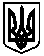 